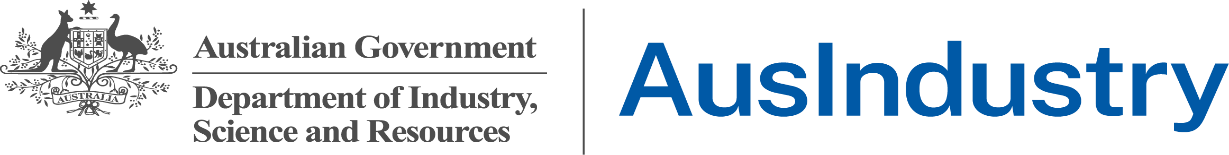 Tradex Duty Liability and Payment FormTradex Scheme Act 1999Email completed form to Tradex@industry.gov.au Purpose of this formThis form is to assist order holders to track their use of Tradex goods from import to export and report to the department over an agreed period of time (Reconciliation period). You should complete this form to reconcile all goods imported and used under your Tradex order over the reconciliation period.Tradex Duty LiabilityTradex duty liability is the duty that is payable to the department under section 21 of the Tradex Scheme Act 1999 and is imposed by the Tradex Duty Imposition (Excise) Act 1999, the Tradex Duty Imposition (Customs) Act 1999 and the Tradex Duty Imposition (General) Act 1999. Failure to pay Tradex duty within the prescribed time period carries a penalty under Section 28 of the Tradex Scheme Act 1999 and may also result in suspension of your Tradex order. Details about the Scheme can be found in the Tradex Information Guide – available at www.business.gov.au, or call the Contact Centre on 13 28 46.The total Tradex duty benefit should be calculated as the equivalent of the customs duty that would have been payable on the goods at the time of importation had the Tradex order not been used. If you split your lines (i.e. only apply the Tradex order to a portion of the goods imported) you can either report the amount of duty relevant to all goods or just those goods where the Tradex order was applied. You will need to use your own records to calculate the amount of duty that is payable. Calculation methodologies include tracing the goods used in a non-permitted way by their import shipment number, volume, value or percentage based calculations. The Tradex team may request evidence of record keeping, calculations and supporting documents for your declared usage of the nominated goods.Method of Payment Please ensure you complete payment details section before submitting this form. The departments preferred method of payment is by Electronic Funds Transfer (EFT). For details on making payments see page 4.Protecting your confidential information is important to us. The confidentiality of information provided is protected by relevant provisions in the Public Service Act 1999, the Public Service Regulations, the Privacy Act 1988 and the Criminal Code, as well as the general law. More information is available in the Tradex Information Guide. Tradex Order Holder InformationAdditional calculation and supporting documents can be submitted with this form.Payment DetailsOnce payment is made, please advise Tradex at Tradex@industry.gov.auDeclaration1Tradex Order Number Tradex Order Number Tradex Order Number Tradex Order Number Tradex Order Number Tradex Order Number Tradex Order Number Tradex Order Number Tradex Order Number Tradex Order Number Tradex Order Number Tradex Order Holder Name 20-Legal/registered name or sole trader Legal/registered name or sole trader 3Select which details have changed and provide detail belowSelect which details have changed and provide detail belowSelect which details have changed and provide detail belowSelect which details have changed and provide detail belowSelect which details have changed and provide detail belowSelect which details have changed and provide detail belowSelect which details have changed and provide detail belowSelect which details have changed and provide detail belowSelect which details have changed and provide detail belowSelect which details have changed and provide detail belowSelect which details have changed and provide detail belowSelect which details have changed and provide detail belowSelect which details have changed and provide detail belowSelect which details have changed and provide detail belowSelect which details have changed and provide detail belowSelect which details have changed and provide detail belowSelect which details have changed and provide detail belowSelect which details have changed and provide detail belowWebsiteWebsiteWebsiteWebsiteWebsiteWebsiteBusiness email addressBusiness email addressBusiness email addressBusiness email addressTrading Name WebsiteWebsiteWebsiteWebsiteWebsiteWebsiteTrading Name Business addressBusiness addressBusiness addressBusiness addressBusiness addressBusiness addressPostal addressPostal addressPostal addressPostal addressNominated contact person Business addressBusiness addressBusiness addressBusiness addressBusiness addressBusiness addressNominated contact person Contact persons position Contact persons position Contact persons position Contact persons position Contact persons position Contact persons position Customs broker details Customs broker details Customs broker details Customs broker details Other Contact persons position Contact persons position Contact persons position Contact persons position Contact persons position Contact persons position Other Provide DetailsProvide DetailsProvide DetailsProvide DetailsProvide DetailsProvide DetailsProvide DetailsProvide DetailsProvide DetailsProvide DetailsProvide DetailsProvide DetailsProvide DetailsProvide DetailsProvide DetailsProvide DetailsProvide DetailsProvide DetailsProvide Details4What time period are you reporting/paying your Tradex duty? What time period are you reporting/paying your Tradex duty? What time period are you reporting/paying your Tradex duty? What time period are you reporting/paying your Tradex duty? What time period are you reporting/paying your Tradex duty? What time period are you reporting/paying your Tradex duty? What time period are you reporting/paying your Tradex duty? What time period are you reporting/paying your Tradex duty? What time period are you reporting/paying your Tradex duty? What time period are you reporting/paying your Tradex duty? What time period are you reporting/paying your Tradex duty? What time period are you reporting/paying your Tradex duty? What time period are you reporting/paying your Tradex duty? What time period are you reporting/paying your Tradex duty? What time period are you reporting/paying your Tradex duty? What time period are you reporting/paying your Tradex duty? What time period are you reporting/paying your Tradex duty? What time period are you reporting/paying your Tradex duty? Quarterly   Six-monthly   Annually   OtherQuarterly   Six-monthly   Annually   OtherQuarterly   Six-monthly   Annually   OtherQuarterly   Six-monthly   Annually   OtherQuarterly   Six-monthly   Annually   OtherQuarterly   Six-monthly   Annually   OtherQuarterly   Six-monthly   Annually   OtherQuarterly   Six-monthly   Annually   OtherQuarterly   Six-monthly   Annually   OtherQuarterly   Six-monthly   Annually   OtherQuarterly   Six-monthly   Annually   OtherFrom ___/___/___  To ___/___/____From ___/___/___  To ___/___/____From ___/___/___  To ___/___/____From ___/___/___  To ___/___/____From ___/___/___  To ___/___/____From ___/___/___  To ___/___/____From ___/___/___  To ___/___/____2Have any business or contact details changed since you last contacted the department?Have any business or contact details changed since you last contacted the department?Have any business or contact details changed since you last contacted the department?Have any business or contact details changed since you last contacted the department?Have any business or contact details changed since you last contacted the department?Yes Go to Question 3If your ABN or legal/registered name, contact person or business address has changed, please email tradex@industry.gov.auGo to Question 3If your ABN or legal/registered name, contact person or business address has changed, please email tradex@industry.gov.auNo Go to Question 455Have you used your Tradex Order to import any goods since your last declaration?Have you used your Tradex Order to import any goods since your last declaration?Have you used your Tradex Order to import any goods since your last declaration?Have you used your Tradex Order to import any goods since your last declaration?Have you used your Tradex Order to import any goods since your last declaration?Have you used your Tradex Order to import any goods since your last declaration?Have you used your Tradex Order to import any goods since your last declaration?Have you used your Tradex Order to import any goods since your last declaration?Have you used your Tradex Order to import any goods since your last declaration?Yes Go to Question 6No Go to Question 12, DeclarationGo to Question 12, DeclarationGo to Question 12, DeclarationGo to Question 12, Declaration66Have all Tradex imported goods been exported within 12 months of their arrival date? Have all Tradex imported goods been exported within 12 months of their arrival date? Have all Tradex imported goods been exported within 12 months of their arrival date? Have all Tradex imported goods been exported within 12 months of their arrival date? Have all Tradex imported goods been exported within 12 months of their arrival date? Have all Tradex imported goods been exported within 12 months of their arrival date? Have all Tradex imported goods been exported within 12 months of their arrival date? Have all Tradex imported goods been exported within 12 months of their arrival date? Have all Tradex imported goods been exported within 12 months of their arrival date? Yes Go to Question 12, DeclarationGo to Question 12, DeclarationGo to Question 12, DeclarationNo Go to Question 7Note: For any goods that have been used, consumed or wasted from further processing in Australia, the duty amount is to be paid within 28 days of the debt incurring, unless it is in an approved periodic reconciliation agreement.  Note: For any goods that have been used, consumed or wasted from further processing in Australia, the duty amount is to be paid within 28 days of the debt incurring, unless it is in an approved periodic reconciliation agreement.  Note: For any goods that have been used, consumed or wasted from further processing in Australia, the duty amount is to be paid within 28 days of the debt incurring, unless it is in an approved periodic reconciliation agreement.  Note: For any goods that have been used, consumed or wasted from further processing in Australia, the duty amount is to be paid within 28 days of the debt incurring, unless it is in an approved periodic reconciliation agreement.  Note: For any goods that have been used, consumed or wasted from further processing in Australia, the duty amount is to be paid within 28 days of the debt incurring, unless it is in an approved periodic reconciliation agreement.  Note: For any goods that have been used, consumed or wasted from further processing in Australia, the duty amount is to be paid within 28 days of the debt incurring, unless it is in an approved periodic reconciliation agreement.  Note: For any goods that have been used, consumed or wasted from further processing in Australia, the duty amount is to be paid within 28 days of the debt incurring, unless it is in an approved periodic reconciliation agreement.  Note: For any goods that have been used, consumed or wasted from further processing in Australia, the duty amount is to be paid within 28 days of the debt incurring, unless it is in an approved periodic reconciliation agreement.  Note: For any goods that have been used, consumed or wasted from further processing in Australia, the duty amount is to be paid within 28 days of the debt incurring, unless it is in an approved periodic reconciliation agreement.  Note: For any goods that have been used, consumed or wasted from further processing in Australia, the duty amount is to be paid within 28 days of the debt incurring, unless it is in an approved periodic reconciliation agreement.  Note: For any goods that have been used, consumed or wasted from further processing in Australia, the duty amount is to be paid within 28 days of the debt incurring, unless it is in an approved periodic reconciliation agreement.  Note: For any goods that have been used, consumed or wasted from further processing in Australia, the duty amount is to be paid within 28 days of the debt incurring, unless it is in an approved periodic reconciliation agreement.  77What method do you use to calculate duty liability?What method do you use to calculate duty liability?What method do you use to calculate duty liability?Within 28days of incurring duty Go to Question 8Other Agreed Method (OAM)  Go to Question 9Periodic Reconciliation Go to Question 108Duty as incurred (paid within 28 days)Duty as incurred (paid within 28 days)Duty as incurred (paid within 28 days)Duty as incurred (paid within 28 days)Duty as incurred (paid within 28 days)Duty as incurred (paid within 28 days)Duty as incurred (paid within 28 days)Duty as incurred (paid within 28 days)Duty as incurred (paid within 28 days)Duty as incurred (paid within 28 days)Duty as incurred (paid within 28 days)Duty as incurred (paid within 28 days)Duty as incurred (paid within 28 days)Duty as incurred (paid within 28 days)Duty as incurred (paid within 28 days)Duty as incurred (paid within 28 days)Customs Entry NumberCustoms Entry NumberCustoms Entry NumberCustoms Entry NumberCustoms Entry NumberCustoms Entry NumberCustoms Entry NumberCustoms Entry NumberCustoms Entry NumberCustoms Entry NumberTariff Chapter ClassificationTariff Chapter ClassificationTariff Chapter ClassificationTariff Chapter ClassificationTradex Duty AmountFirst two digits $A____________Description of Goods: Goods consumed or used in Australia - date  __  /  __/  __ Goods disposed of, or otherwise dealt with in Australia – date  __  /  __/  __ Other Tradex non-compliance issues including wastage - date  __  /  __/  __ Goods not exported within the approved period – date  __  /  __/  __ Goods consumed or used in Australia - date  __  /  __/  __ Goods disposed of, or otherwise dealt with in Australia – date  __  /  __/  __ Other Tradex non-compliance issues including wastage - date  __  /  __/  __ Goods not exported within the approved period – date  __  /  __/  __ Goods consumed or used in Australia - date  __  /  __/  __ Goods disposed of, or otherwise dealt with in Australia – date  __  /  __/  __ Other Tradex non-compliance issues including wastage - date  __  /  __/  __ Goods not exported within the approved period – date  __  /  __/  __ Goods consumed or used in Australia - date  __  /  __/  __ Goods disposed of, or otherwise dealt with in Australia – date  __  /  __/  __ Other Tradex non-compliance issues including wastage - date  __  /  __/  __ Goods not exported within the approved period – date  __  /  __/  __ Goods consumed or used in Australia - date  __  /  __/  __ Goods disposed of, or otherwise dealt with in Australia – date  __  /  __/  __ Other Tradex non-compliance issues including wastage - date  __  /  __/  __ Goods not exported within the approved period – date  __  /  __/  __ Goods consumed or used in Australia - date  __  /  __/  __ Goods disposed of, or otherwise dealt with in Australia – date  __  /  __/  __ Other Tradex non-compliance issues including wastage - date  __  /  __/  __ Goods not exported within the approved period – date  __  /  __/  __ Goods consumed or used in Australia - date  __  /  __/  __ Goods disposed of, or otherwise dealt with in Australia – date  __  /  __/  __ Other Tradex non-compliance issues including wastage - date  __  /  __/  __ Goods not exported within the approved period – date  __  /  __/  __ Goods consumed or used in Australia - date  __  /  __/  __ Goods disposed of, or otherwise dealt with in Australia – date  __  /  __/  __ Other Tradex non-compliance issues including wastage - date  __  /  __/  __ Goods not exported within the approved period – date  __  /  __/  __ Goods consumed or used in Australia - date  __  /  __/  __ Goods disposed of, or otherwise dealt with in Australia – date  __  /  __/  __ Other Tradex non-compliance issues including wastage - date  __  /  __/  __ Goods not exported within the approved period – date  __  /  __/  __ Goods consumed or used in Australia - date  __  /  __/  __ Goods disposed of, or otherwise dealt with in Australia – date  __  /  __/  __ Other Tradex non-compliance issues including wastage - date  __  /  __/  __ Goods not exported within the approved period – date  __  /  __/  __ Goods consumed or used in Australia - date  __  /  __/  __ Goods disposed of, or otherwise dealt with in Australia – date  __  /  __/  __ Other Tradex non-compliance issues including wastage - date  __  /  __/  __ Goods not exported within the approved period – date  __  /  __/  __ Goods consumed or used in Australia - date  __  /  __/  __ Goods disposed of, or otherwise dealt with in Australia – date  __  /  __/  __ Other Tradex non-compliance issues including wastage - date  __  /  __/  __ Goods not exported within the approved period – date  __  /  __/  __ Goods consumed or used in Australia - date  __  /  __/  __ Goods disposed of, or otherwise dealt with in Australia – date  __  /  __/  __ Other Tradex non-compliance issues including wastage - date  __  /  __/  __ Goods not exported within the approved period – date  __  /  __/  __ Goods consumed or used in Australia - date  __  /  __/  __ Goods disposed of, or otherwise dealt with in Australia – date  __  /  __/  __ Other Tradex non-compliance issues including wastage - date  __  /  __/  __ Goods not exported within the approved period – date  __  /  __/  __ Goods consumed or used in Australia - date  __  /  __/  __ Goods disposed of, or otherwise dealt with in Australia – date  __  /  __/  __ Other Tradex non-compliance issues including wastage - date  __  /  __/  __ Goods not exported within the approved period – date  __  /  __/  __ Goods consumed or used in Australia - date  __  /  __/  __ Goods disposed of, or otherwise dealt with in Australia – date  __  /  __/  __ Other Tradex non-compliance issues including wastage - date  __  /  __/  __ Goods not exported within the approved period – date  __  /  __/  __ Goods consumed or used in Australia - date  __  /  __/  __ Goods disposed of, or otherwise dealt with in Australia – date  __  /  __/  __ Other Tradex non-compliance issues including wastage - date  __  /  __/  __ Goods not exported within the approved period – date  __  /  __/  __ Goods consumed or used in Australia - date  __  /  __/  __ Goods disposed of, or otherwise dealt with in Australia – date  __  /  __/  __ Other Tradex non-compliance issues including wastage - date  __  /  __/  __ Goods not exported within the approved period – date  __  /  __/  __ Goods consumed or used in Australia - date  __  /  __/  __ Goods disposed of, or otherwise dealt with in Australia – date  __  /  __/  __ Other Tradex non-compliance issues including wastage - date  __  /  __/  __ Goods not exported within the approved period – date  __  /  __/  __ Goods consumed or used in Australia - date  __  /  __/  __ Goods disposed of, or otherwise dealt with in Australia – date  __  /  __/  __ Other Tradex non-compliance issues including wastage - date  __  /  __/  __ Goods not exported within the approved period – date  __  /  __/  __ Goods consumed or used in Australia - date  __  /  __/  __ Goods disposed of, or otherwise dealt with in Australia – date  __  /  __/  __ Other Tradex non-compliance issues including wastage - date  __  /  __/  __ Goods not exported within the approved period – date  __  /  __/  __ Goods consumed or used in Australia - date  __  /  __/  __ Goods disposed of, or otherwise dealt with in Australia – date  __  /  __/  __ Other Tradex non-compliance issues including wastage - date  __  /  __/  __ Goods not exported within the approved period – date  __  /  __/  __ Goods consumed or used in Australia - date  __  /  __/  __ Goods disposed of, or otherwise dealt with in Australia – date  __  /  __/  __ Other Tradex non-compliance issues including wastage - date  __  /  __/  __ Goods not exported within the approved period – date  __  /  __/  __ Goods consumed or used in Australia - date  __  /  __/  __ Goods disposed of, or otherwise dealt with in Australia – date  __  /  __/  __ Other Tradex non-compliance issues including wastage - date  __  /  __/  __ Goods not exported within the approved period – date  __  /  __/  __ Goods consumed or used in Australia - date  __  /  __/  __ Goods disposed of, or otherwise dealt with in Australia – date  __  /  __/  __ Other Tradex non-compliance issues including wastage - date  __  /  __/  __ Goods not exported within the approved period – date  __  /  __/  __ Goods consumed or used in Australia - date  __  /  __/  __ Goods disposed of, or otherwise dealt with in Australia – date  __  /  __/  __ Other Tradex non-compliance issues including wastage - date  __  /  __/  __ Goods not exported within the approved period – date  __  /  __/  __ Goods consumed or used in Australia - date  __  /  __/  __ Goods disposed of, or otherwise dealt with in Australia – date  __  /  __/  __ Other Tradex non-compliance issues including wastage - date  __  /  __/  __ Goods not exported within the approved period – date  __  /  __/  __ Goods consumed or used in Australia - date  __  /  __/  __ Goods disposed of, or otherwise dealt with in Australia – date  __  /  __/  __ Other Tradex non-compliance issues including wastage - date  __  /  __/  __ Goods not exported within the approved period – date  __  /  __/  __ Goods consumed or used in Australia - date  __  /  __/  __ Goods disposed of, or otherwise dealt with in Australia – date  __  /  __/  __ Other Tradex non-compliance issues including wastage - date  __  /  __/  __ Goods not exported within the approved period – date  __  /  __/  __ Goods consumed or used in Australia - date  __  /  __/  __ Goods disposed of, or otherwise dealt with in Australia – date  __  /  __/  __ Other Tradex non-compliance issues including wastage - date  __  /  __/  __ Goods not exported within the approved period – date  __  /  __/  __ Goods consumed or used in Australia - date  __  /  __/  __ Goods disposed of, or otherwise dealt with in Australia – date  __  /  __/  __ Other Tradex non-compliance issues including wastage - date  __  /  __/  __ Goods not exported within the approved period – date  __  /  __/  __ Goods consumed or used in Australia - date  __  /  __/  __ Goods disposed of, or otherwise dealt with in Australia – date  __  /  __/  __ Other Tradex non-compliance issues including wastage - date  __  /  __/  __ Goods not exported within the approved period – date  __  /  __/  __ Goods consumed or used in Australia - date  __  /  __/  __ Goods disposed of, or otherwise dealt with in Australia – date  __  /  __/  __ Other Tradex non-compliance issues including wastage - date  __  /  __/  __ Goods not exported within the approved period – date  __  /  __/  __ Goods consumed or used in Australia - date  __  /  __/  __ Goods disposed of, or otherwise dealt with in Australia – date  __  /  __/  __ Other Tradex non-compliance issues including wastage - date  __  /  __/  __ Goods not exported within the approved period – date  __  /  __/  __ Goods consumed or used in Australia - date  __  /  __/  __ Goods disposed of, or otherwise dealt with in Australia – date  __  /  __/  __ Other Tradex non-compliance issues including wastage - date  __  /  __/  __ Goods not exported within the approved period – date  __  /  __/  __ Goods consumed or used in Australia - date  __  /  __/  __ Goods disposed of, or otherwise dealt with in Australia – date  __  /  __/  __ Other Tradex non-compliance issues including wastage - date  __  /  __/  __ Goods not exported within the approved period – date  __  /  __/  __ Goods consumed or used in Australia - date  __  /  __/  __ Goods disposed of, or otherwise dealt with in Australia – date  __  /  __/  __ Other Tradex non-compliance issues including wastage - date  __  /  __/  __ Goods not exported within the approved period – date  __  /  __/  __ Goods consumed or used in Australia - date  __  /  __/  __ Goods disposed of, or otherwise dealt with in Australia – date  __  /  __/  __ Other Tradex non-compliance issues including wastage - date  __  /  __/  __ Goods not exported within the approved period – date  __  /  __/  __ Goods consumed or used in Australia - date  __  /  __/  __ Goods disposed of, or otherwise dealt with in Australia – date  __  /  __/  __ Other Tradex non-compliance issues including wastage - date  __  /  __/  __ Goods not exported within the approved period – date  __  /  __/  __ Goods consumed or used in Australia - date  __  /  __/  __ Goods disposed of, or otherwise dealt with in Australia – date  __  /  __/  __ Other Tradex non-compliance issues including wastage - date  __  /  __/  __ Goods not exported within the approved period – date  __  /  __/  __ Goods consumed or used in Australia - date  __  /  __/  __ Goods disposed of, or otherwise dealt with in Australia – date  __  /  __/  __ Other Tradex non-compliance issues including wastage - date  __  /  __/  __ Goods not exported within the approved period – date  __  /  __/  __ Goods consumed or used in Australia - date  __  /  __/  __ Goods disposed of, or otherwise dealt with in Australia – date  __  /  __/  __ Other Tradex non-compliance issues including wastage - date  __  /  __/  __ Goods not exported within the approved period – date  __  /  __/  __ Goods consumed or used in Australia - date  __  /  __/  __ Goods disposed of, or otherwise dealt with in Australia – date  __  /  __/  __ Other Tradex non-compliance issues including wastage - date  __  /  __/  __ Goods not exported within the approved period – date  __  /  __/  __ Goods consumed or used in Australia - date  __  /  __/  __ Goods disposed of, or otherwise dealt with in Australia – date  __  /  __/  __ Other Tradex non-compliance issues including wastage - date  __  /  __/  __ Goods not exported within the approved period – date  __  /  __/  __ Goods consumed or used in Australia - date  __  /  __/  __ Goods disposed of, or otherwise dealt with in Australia – date  __  /  __/  __ Other Tradex non-compliance issues including wastage - date  __  /  __/  __ Goods not exported within the approved period – date  __  /  __/  __ Goods consumed or used in Australia - date  __  /  __/  __ Goods disposed of, or otherwise dealt with in Australia – date  __  /  __/  __ Other Tradex non-compliance issues including wastage - date  __  /  __/  __ Goods not exported within the approved period – date  __  /  __/  __ Goods consumed or used in Australia - date  __  /  __/  __ Goods disposed of, or otherwise dealt with in Australia – date  __  /  __/  __ Other Tradex non-compliance issues including wastage - date  __  /  __/  __ Goods not exported within the approved period – date  __  /  __/  __ Goods consumed or used in Australia - date  __  /  __/  __ Goods disposed of, or otherwise dealt with in Australia – date  __  /  __/  __ Other Tradex non-compliance issues including wastage - date  __  /  __/  __ Goods not exported within the approved period – date  __  /  __/  __ Goods consumed or used in Australia - date  __  /  __/  __ Goods disposed of, or otherwise dealt with in Australia – date  __  /  __/  __ Other Tradex non-compliance issues including wastage - date  __  /  __/  __ Goods not exported within the approved period – date  __  /  __/  __ Goods consumed or used in Australia - date  __  /  __/  __ Goods disposed of, or otherwise dealt with in Australia – date  __  /  __/  __ Other Tradex non-compliance issues including wastage - date  __  /  __/  __ Goods not exported within the approved period – date  __  /  __/  __ Goods consumed or used in Australia - date  __  /  __/  __ Goods disposed of, or otherwise dealt with in Australia – date  __  /  __/  __ Other Tradex non-compliance issues including wastage - date  __  /  __/  __ Goods not exported within the approved period – date  __  /  __/  __ Goods consumed or used in Australia - date  __  /  __/  __ Goods disposed of, or otherwise dealt with in Australia – date  __  /  __/  __ Other Tradex non-compliance issues including wastage - date  __  /  __/  __ Goods not exported within the approved period – date  __  /  __/  __ Goods consumed or used in Australia - date  __  /  __/  __ Goods disposed of, or otherwise dealt with in Australia – date  __  /  __/  __ Other Tradex non-compliance issues including wastage - date  __  /  __/  __ Goods not exported within the approved period – date  __  /  __/  __ Goods consumed or used in Australia - date  __  /  __/  __ Goods disposed of, or otherwise dealt with in Australia – date  __  /  __/  __ Other Tradex non-compliance issues including wastage - date  __  /  __/  __ Goods not exported within the approved period – date  __  /  __/  __ Goods consumed or used in Australia - date  __  /  __/  __ Goods disposed of, or otherwise dealt with in Australia – date  __  /  __/  __ Other Tradex non-compliance issues including wastage - date  __  /  __/  __ Goods not exported within the approved period – date  __  /  __/  __ Goods consumed or used in Australia - date  __  /  __/  __ Goods disposed of, or otherwise dealt with in Australia – date  __  /  __/  __ Other Tradex non-compliance issues including wastage - date  __  /  __/  __ Goods not exported within the approved period – date  __  /  __/  __Duty as incurred (paid within 28 days)Duty as incurred (paid within 28 days)Duty as incurred (paid within 28 days)Duty as incurred (paid within 28 days)Duty as incurred (paid within 28 days)Duty as incurred (paid within 28 days)Duty as incurred (paid within 28 days)Duty as incurred (paid within 28 days)Duty as incurred (paid within 28 days)Duty as incurred (paid within 28 days)Duty as incurred (paid within 28 days)Duty as incurred (paid within 28 days)Duty as incurred (paid within 28 days)Duty as incurred (paid within 28 days)Duty as incurred (paid within 28 days)Duty as incurred (paid within 28 days)Customs Entry NumberCustoms Entry NumberCustoms Entry NumberCustoms Entry NumberCustoms Entry NumberCustoms Entry NumberCustoms Entry NumberCustoms Entry NumberCustoms Entry NumberCustoms Entry NumberTariff Chapter ClassificationTariff Chapter ClassificationTariff Chapter ClassificationTariff Chapter ClassificationTradex Duty AmountFirst two digits $A____________Description of Goods: Goods consumed or used in Australia - date  __  /  __/  __ Goods disposed of, or otherwise dealt with in Australia – date  __  /  __/  __ Other Tradex non-compliance issues including wastage - date  __  /  __/  __ Goods not exported within the approved period – date  __  /  __/  __ Goods consumed or used in Australia - date  __  /  __/  __ Goods disposed of, or otherwise dealt with in Australia – date  __  /  __/  __ Other Tradex non-compliance issues including wastage - date  __  /  __/  __ Goods not exported within the approved period – date  __  /  __/  __ Goods consumed or used in Australia - date  __  /  __/  __ Goods disposed of, or otherwise dealt with in Australia – date  __  /  __/  __ Other Tradex non-compliance issues including wastage - date  __  /  __/  __ Goods not exported within the approved period – date  __  /  __/  __ Goods consumed or used in Australia - date  __  /  __/  __ Goods disposed of, or otherwise dealt with in Australia – date  __  /  __/  __ Other Tradex non-compliance issues including wastage - date  __  /  __/  __ Goods not exported within the approved period – date  __  /  __/  __ Goods consumed or used in Australia - date  __  /  __/  __ Goods disposed of, or otherwise dealt with in Australia – date  __  /  __/  __ Other Tradex non-compliance issues including wastage - date  __  /  __/  __ Goods not exported within the approved period – date  __  /  __/  __ Goods consumed or used in Australia - date  __  /  __/  __ Goods disposed of, or otherwise dealt with in Australia – date  __  /  __/  __ Other Tradex non-compliance issues including wastage - date  __  /  __/  __ Goods not exported within the approved period – date  __  /  __/  __ Goods consumed or used in Australia - date  __  /  __/  __ Goods disposed of, or otherwise dealt with in Australia – date  __  /  __/  __ Other Tradex non-compliance issues including wastage - date  __  /  __/  __ Goods not exported within the approved period – date  __  /  __/  __ Goods consumed or used in Australia - date  __  /  __/  __ Goods disposed of, or otherwise dealt with in Australia – date  __  /  __/  __ Other Tradex non-compliance issues including wastage - date  __  /  __/  __ Goods not exported within the approved period – date  __  /  __/  __ Goods consumed or used in Australia - date  __  /  __/  __ Goods disposed of, or otherwise dealt with in Australia – date  __  /  __/  __ Other Tradex non-compliance issues including wastage - date  __  /  __/  __ Goods not exported within the approved period – date  __  /  __/  __ Goods consumed or used in Australia - date  __  /  __/  __ Goods disposed of, or otherwise dealt with in Australia – date  __  /  __/  __ Other Tradex non-compliance issues including wastage - date  __  /  __/  __ Goods not exported within the approved period – date  __  /  __/  __ Goods consumed or used in Australia - date  __  /  __/  __ Goods disposed of, or otherwise dealt with in Australia – date  __  /  __/  __ Other Tradex non-compliance issues including wastage - date  __  /  __/  __ Goods not exported within the approved period – date  __  /  __/  __ Goods consumed or used in Australia - date  __  /  __/  __ Goods disposed of, or otherwise dealt with in Australia – date  __  /  __/  __ Other Tradex non-compliance issues including wastage - date  __  /  __/  __ Goods not exported within the approved period – date  __  /  __/  __ Goods consumed or used in Australia - date  __  /  __/  __ Goods disposed of, or otherwise dealt with in Australia – date  __  /  __/  __ Other Tradex non-compliance issues including wastage - date  __  /  __/  __ Goods not exported within the approved period – date  __  /  __/  __ Goods consumed or used in Australia - date  __  /  __/  __ Goods disposed of, or otherwise dealt with in Australia – date  __  /  __/  __ Other Tradex non-compliance issues including wastage - date  __  /  __/  __ Goods not exported within the approved period – date  __  /  __/  __ Goods consumed or used in Australia - date  __  /  __/  __ Goods disposed of, or otherwise dealt with in Australia – date  __  /  __/  __ Other Tradex non-compliance issues including wastage - date  __  /  __/  __ Goods not exported within the approved period – date  __  /  __/  __ Goods consumed or used in Australia - date  __  /  __/  __ Goods disposed of, or otherwise dealt with in Australia – date  __  /  __/  __ Other Tradex non-compliance issues including wastage - date  __  /  __/  __ Goods not exported within the approved period – date  __  /  __/  __ Goods consumed or used in Australia - date  __  /  __/  __ Goods disposed of, or otherwise dealt with in Australia – date  __  /  __/  __ Other Tradex non-compliance issues including wastage - date  __  /  __/  __ Goods not exported within the approved period – date  __  /  __/  __ Goods consumed or used in Australia - date  __  /  __/  __ Goods disposed of, or otherwise dealt with in Australia – date  __  /  __/  __ Other Tradex non-compliance issues including wastage - date  __  /  __/  __ Goods not exported within the approved period – date  __  /  __/  __ Goods consumed or used in Australia - date  __  /  __/  __ Goods disposed of, or otherwise dealt with in Australia – date  __  /  __/  __ Other Tradex non-compliance issues including wastage - date  __  /  __/  __ Goods not exported within the approved period – date  __  /  __/  __ Goods consumed or used in Australia - date  __  /  __/  __ Goods disposed of, or otherwise dealt with in Australia – date  __  /  __/  __ Other Tradex non-compliance issues including wastage - date  __  /  __/  __ Goods not exported within the approved period – date  __  /  __/  __ Goods consumed or used in Australia - date  __  /  __/  __ Goods disposed of, or otherwise dealt with in Australia – date  __  /  __/  __ Other Tradex non-compliance issues including wastage - date  __  /  __/  __ Goods not exported within the approved period – date  __  /  __/  __ Goods consumed or used in Australia - date  __  /  __/  __ Goods disposed of, or otherwise dealt with in Australia – date  __  /  __/  __ Other Tradex non-compliance issues including wastage - date  __  /  __/  __ Goods not exported within the approved period – date  __  /  __/  __ Goods consumed or used in Australia - date  __  /  __/  __ Goods disposed of, or otherwise dealt with in Australia – date  __  /  __/  __ Other Tradex non-compliance issues including wastage - date  __  /  __/  __ Goods not exported within the approved period – date  __  /  __/  __ Goods consumed or used in Australia - date  __  /  __/  __ Goods disposed of, or otherwise dealt with in Australia – date  __  /  __/  __ Other Tradex non-compliance issues including wastage - date  __  /  __/  __ Goods not exported within the approved period – date  __  /  __/  __ Goods consumed or used in Australia - date  __  /  __/  __ Goods disposed of, or otherwise dealt with in Australia – date  __  /  __/  __ Other Tradex non-compliance issues including wastage - date  __  /  __/  __ Goods not exported within the approved period – date  __  /  __/  __ Goods consumed or used in Australia - date  __  /  __/  __ Goods disposed of, or otherwise dealt with in Australia – date  __  /  __/  __ Other Tradex non-compliance issues including wastage - date  __  /  __/  __ Goods not exported within the approved period – date  __  /  __/  __ Goods consumed or used in Australia - date  __  /  __/  __ Goods disposed of, or otherwise dealt with in Australia – date  __  /  __/  __ Other Tradex non-compliance issues including wastage - date  __  /  __/  __ Goods not exported within the approved period – date  __  /  __/  __ Goods consumed or used in Australia - date  __  /  __/  __ Goods disposed of, or otherwise dealt with in Australia – date  __  /  __/  __ Other Tradex non-compliance issues including wastage - date  __  /  __/  __ Goods not exported within the approved period – date  __  /  __/  __ Goods consumed or used in Australia - date  __  /  __/  __ Goods disposed of, or otherwise dealt with in Australia – date  __  /  __/  __ Other Tradex non-compliance issues including wastage - date  __  /  __/  __ Goods not exported within the approved period – date  __  /  __/  __ Goods consumed or used in Australia - date  __  /  __/  __ Goods disposed of, or otherwise dealt with in Australia – date  __  /  __/  __ Other Tradex non-compliance issues including wastage - date  __  /  __/  __ Goods not exported within the approved period – date  __  /  __/  __ Goods consumed or used in Australia - date  __  /  __/  __ Goods disposed of, or otherwise dealt with in Australia – date  __  /  __/  __ Other Tradex non-compliance issues including wastage - date  __  /  __/  __ Goods not exported within the approved period – date  __  /  __/  __ Goods consumed or used in Australia - date  __  /  __/  __ Goods disposed of, or otherwise dealt with in Australia – date  __  /  __/  __ Other Tradex non-compliance issues including wastage - date  __  /  __/  __ Goods not exported within the approved period – date  __  /  __/  __ Goods consumed or used in Australia - date  __  /  __/  __ Goods disposed of, or otherwise dealt with in Australia – date  __  /  __/  __ Other Tradex non-compliance issues including wastage - date  __  /  __/  __ Goods not exported within the approved period – date  __  /  __/  __ Goods consumed or used in Australia - date  __  /  __/  __ Goods disposed of, or otherwise dealt with in Australia – date  __  /  __/  __ Other Tradex non-compliance issues including wastage - date  __  /  __/  __ Goods not exported within the approved period – date  __  /  __/  __ Goods consumed or used in Australia - date  __  /  __/  __ Goods disposed of, or otherwise dealt with in Australia – date  __  /  __/  __ Other Tradex non-compliance issues including wastage - date  __  /  __/  __ Goods not exported within the approved period – date  __  /  __/  __ Goods consumed or used in Australia - date  __  /  __/  __ Goods disposed of, or otherwise dealt with in Australia – date  __  /  __/  __ Other Tradex non-compliance issues including wastage - date  __  /  __/  __ Goods not exported within the approved period – date  __  /  __/  __ Goods consumed or used in Australia - date  __  /  __/  __ Goods disposed of, or otherwise dealt with in Australia – date  __  /  __/  __ Other Tradex non-compliance issues including wastage - date  __  /  __/  __ Goods not exported within the approved period – date  __  /  __/  __ Goods consumed or used in Australia - date  __  /  __/  __ Goods disposed of, or otherwise dealt with in Australia – date  __  /  __/  __ Other Tradex non-compliance issues including wastage - date  __  /  __/  __ Goods not exported within the approved period – date  __  /  __/  __ Goods consumed or used in Australia - date  __  /  __/  __ Goods disposed of, or otherwise dealt with in Australia – date  __  /  __/  __ Other Tradex non-compliance issues including wastage - date  __  /  __/  __ Goods not exported within the approved period – date  __  /  __/  __ Goods consumed or used in Australia - date  __  /  __/  __ Goods disposed of, or otherwise dealt with in Australia – date  __  /  __/  __ Other Tradex non-compliance issues including wastage - date  __  /  __/  __ Goods not exported within the approved period – date  __  /  __/  __ Goods consumed or used in Australia - date  __  /  __/  __ Goods disposed of, or otherwise dealt with in Australia – date  __  /  __/  __ Other Tradex non-compliance issues including wastage - date  __  /  __/  __ Goods not exported within the approved period – date  __  /  __/  __ Goods consumed or used in Australia - date  __  /  __/  __ Goods disposed of, or otherwise dealt with in Australia – date  __  /  __/  __ Other Tradex non-compliance issues including wastage - date  __  /  __/  __ Goods not exported within the approved period – date  __  /  __/  __ Goods consumed or used in Australia - date  __  /  __/  __ Goods disposed of, or otherwise dealt with in Australia – date  __  /  __/  __ Other Tradex non-compliance issues including wastage - date  __  /  __/  __ Goods not exported within the approved period – date  __  /  __/  __ Goods consumed or used in Australia - date  __  /  __/  __ Goods disposed of, or otherwise dealt with in Australia – date  __  /  __/  __ Other Tradex non-compliance issues including wastage - date  __  /  __/  __ Goods not exported within the approved period – date  __  /  __/  __ Goods consumed or used in Australia - date  __  /  __/  __ Goods disposed of, or otherwise dealt with in Australia – date  __  /  __/  __ Other Tradex non-compliance issues including wastage - date  __  /  __/  __ Goods not exported within the approved period – date  __  /  __/  __ Goods consumed or used in Australia - date  __  /  __/  __ Goods disposed of, or otherwise dealt with in Australia – date  __  /  __/  __ Other Tradex non-compliance issues including wastage - date  __  /  __/  __ Goods not exported within the approved period – date  __  /  __/  __ Goods consumed or used in Australia - date  __  /  __/  __ Goods disposed of, or otherwise dealt with in Australia – date  __  /  __/  __ Other Tradex non-compliance issues including wastage - date  __  /  __/  __ Goods not exported within the approved period – date  __  /  __/  __ Goods consumed or used in Australia - date  __  /  __/  __ Goods disposed of, or otherwise dealt with in Australia – date  __  /  __/  __ Other Tradex non-compliance issues including wastage - date  __  /  __/  __ Goods not exported within the approved period – date  __  /  __/  __ Goods consumed or used in Australia - date  __  /  __/  __ Goods disposed of, or otherwise dealt with in Australia – date  __  /  __/  __ Other Tradex non-compliance issues including wastage - date  __  /  __/  __ Goods not exported within the approved period – date  __  /  __/  __ Goods consumed or used in Australia - date  __  /  __/  __ Goods disposed of, or otherwise dealt with in Australia – date  __  /  __/  __ Other Tradex non-compliance issues including wastage - date  __  /  __/  __ Goods not exported within the approved period – date  __  /  __/  __ Goods consumed or used in Australia - date  __  /  __/  __ Goods disposed of, or otherwise dealt with in Australia – date  __  /  __/  __ Other Tradex non-compliance issues including wastage - date  __  /  __/  __ Goods not exported within the approved period – date  __  /  __/  __ Goods consumed or used in Australia - date  __  /  __/  __ Goods disposed of, or otherwise dealt with in Australia – date  __  /  __/  __ Other Tradex non-compliance issues including wastage - date  __  /  __/  __ Goods not exported within the approved period – date  __  /  __/  __ Goods consumed or used in Australia - date  __  /  __/  __ Goods disposed of, or otherwise dealt with in Australia – date  __  /  __/  __ Other Tradex non-compliance issues including wastage - date  __  /  __/  __ Goods not exported within the approved period – date  __  /  __/  __ Goods consumed or used in Australia - date  __  /  __/  __ Goods disposed of, or otherwise dealt with in Australia – date  __  /  __/  __ Other Tradex non-compliance issues including wastage - date  __  /  __/  __ Goods not exported within the approved period – date  __  /  __/  __ Goods consumed or used in Australia - date  __  /  __/  __ Goods disposed of, or otherwise dealt with in Australia – date  __  /  __/  __ Other Tradex non-compliance issues including wastage - date  __  /  __/  __ Goods not exported within the approved period – date  __  /  __/  __ Goods consumed or used in Australia - date  __  /  __/  __ Goods disposed of, or otherwise dealt with in Australia – date  __  /  __/  __ Other Tradex non-compliance issues including wastage - date  __  /  __/  __ Goods not exported within the approved period – date  __  /  __/  __Duty as incurred (paid within 28 days, Attach a schedule if insufficient space)Duty as incurred (paid within 28 days, Attach a schedule if insufficient space)Duty as incurred (paid within 28 days, Attach a schedule if insufficient space)Duty as incurred (paid within 28 days, Attach a schedule if insufficient space)Duty as incurred (paid within 28 days, Attach a schedule if insufficient space)Duty as incurred (paid within 28 days, Attach a schedule if insufficient space)Duty as incurred (paid within 28 days, Attach a schedule if insufficient space)Duty as incurred (paid within 28 days, Attach a schedule if insufficient space)Duty as incurred (paid within 28 days, Attach a schedule if insufficient space)Duty as incurred (paid within 28 days, Attach a schedule if insufficient space)Duty as incurred (paid within 28 days, Attach a schedule if insufficient space)Duty as incurred (paid within 28 days, Attach a schedule if insufficient space)Duty as incurred (paid within 28 days, Attach a schedule if insufficient space)Duty as incurred (paid within 28 days, Attach a schedule if insufficient space)Duty as incurred (paid within 28 days, Attach a schedule if insufficient space)Duty as incurred (paid within 28 days, Attach a schedule if insufficient space)Customs Entry NumberCustoms Entry NumberCustoms Entry NumberCustoms Entry NumberCustoms Entry NumberCustoms Entry NumberCustoms Entry NumberCustoms Entry NumberCustoms Entry NumberCustoms Entry NumberTariff Chapter ClassificationTariff Chapter ClassificationTariff Chapter ClassificationTariff Chapter ClassificationTradex Duty AmountFirst two digits $A____________Description of Goods: Goods consumed or used in Australia - date  __  /  __/  __ Goods disposed of, or otherwise dealt with in Australia – date  __  /  __/  __ Other Tradex non-compliance issues including wastage - date  __  /  __/  __ Goods not exported within the approved period – date  __  /  __/  __ Goods consumed or used in Australia - date  __  /  __/  __ Goods disposed of, or otherwise dealt with in Australia – date  __  /  __/  __ Other Tradex non-compliance issues including wastage - date  __  /  __/  __ Goods not exported within the approved period – date  __  /  __/  __ Goods consumed or used in Australia - date  __  /  __/  __ Goods disposed of, or otherwise dealt with in Australia – date  __  /  __/  __ Other Tradex non-compliance issues including wastage - date  __  /  __/  __ Goods not exported within the approved period – date  __  /  __/  __ Goods consumed or used in Australia - date  __  /  __/  __ Goods disposed of, or otherwise dealt with in Australia – date  __  /  __/  __ Other Tradex non-compliance issues including wastage - date  __  /  __/  __ Goods not exported within the approved period – date  __  /  __/  __ Goods consumed or used in Australia - date  __  /  __/  __ Goods disposed of, or otherwise dealt with in Australia – date  __  /  __/  __ Other Tradex non-compliance issues including wastage - date  __  /  __/  __ Goods not exported within the approved period – date  __  /  __/  __ Goods consumed or used in Australia - date  __  /  __/  __ Goods disposed of, or otherwise dealt with in Australia – date  __  /  __/  __ Other Tradex non-compliance issues including wastage - date  __  /  __/  __ Goods not exported within the approved period – date  __  /  __/  __ Goods consumed or used in Australia - date  __  /  __/  __ Goods disposed of, or otherwise dealt with in Australia – date  __  /  __/  __ Other Tradex non-compliance issues including wastage - date  __  /  __/  __ Goods not exported within the approved period – date  __  /  __/  __ Goods consumed or used in Australia - date  __  /  __/  __ Goods disposed of, or otherwise dealt with in Australia – date  __  /  __/  __ Other Tradex non-compliance issues including wastage - date  __  /  __/  __ Goods not exported within the approved period – date  __  /  __/  __ Goods consumed or used in Australia - date  __  /  __/  __ Goods disposed of, or otherwise dealt with in Australia – date  __  /  __/  __ Other Tradex non-compliance issues including wastage - date  __  /  __/  __ Goods not exported within the approved period – date  __  /  __/  __ Goods consumed or used in Australia - date  __  /  __/  __ Goods disposed of, or otherwise dealt with in Australia – date  __  /  __/  __ Other Tradex non-compliance issues including wastage - date  __  /  __/  __ Goods not exported within the approved period – date  __  /  __/  __ Goods consumed or used in Australia - date  __  /  __/  __ Goods disposed of, or otherwise dealt with in Australia – date  __  /  __/  __ Other Tradex non-compliance issues including wastage - date  __  /  __/  __ Goods not exported within the approved period – date  __  /  __/  __ Goods consumed or used in Australia - date  __  /  __/  __ Goods disposed of, or otherwise dealt with in Australia – date  __  /  __/  __ Other Tradex non-compliance issues including wastage - date  __  /  __/  __ Goods not exported within the approved period – date  __  /  __/  __ Goods consumed or used in Australia - date  __  /  __/  __ Goods disposed of, or otherwise dealt with in Australia – date  __  /  __/  __ Other Tradex non-compliance issues including wastage - date  __  /  __/  __ Goods not exported within the approved period – date  __  /  __/  __ Goods consumed or used in Australia - date  __  /  __/  __ Goods disposed of, or otherwise dealt with in Australia – date  __  /  __/  __ Other Tradex non-compliance issues including wastage - date  __  /  __/  __ Goods not exported within the approved period – date  __  /  __/  __ Goods consumed or used in Australia - date  __  /  __/  __ Goods disposed of, or otherwise dealt with in Australia – date  __  /  __/  __ Other Tradex non-compliance issues including wastage - date  __  /  __/  __ Goods not exported within the approved period – date  __  /  __/  __ Goods consumed or used in Australia - date  __  /  __/  __ Goods disposed of, or otherwise dealt with in Australia – date  __  /  __/  __ Other Tradex non-compliance issues including wastage - date  __  /  __/  __ Goods not exported within the approved period – date  __  /  __/  __ Goods consumed or used in Australia - date  __  /  __/  __ Goods disposed of, or otherwise dealt with in Australia – date  __  /  __/  __ Other Tradex non-compliance issues including wastage - date  __  /  __/  __ Goods not exported within the approved period – date  __  /  __/  __ Goods consumed or used in Australia - date  __  /  __/  __ Goods disposed of, or otherwise dealt with in Australia – date  __  /  __/  __ Other Tradex non-compliance issues including wastage - date  __  /  __/  __ Goods not exported within the approved period – date  __  /  __/  __ Goods consumed or used in Australia - date  __  /  __/  __ Goods disposed of, or otherwise dealt with in Australia – date  __  /  __/  __ Other Tradex non-compliance issues including wastage - date  __  /  __/  __ Goods not exported within the approved period – date  __  /  __/  __ Goods consumed or used in Australia - date  __  /  __/  __ Goods disposed of, or otherwise dealt with in Australia – date  __  /  __/  __ Other Tradex non-compliance issues including wastage - date  __  /  __/  __ Goods not exported within the approved period – date  __  /  __/  __ Goods consumed or used in Australia - date  __  /  __/  __ Goods disposed of, or otherwise dealt with in Australia – date  __  /  __/  __ Other Tradex non-compliance issues including wastage - date  __  /  __/  __ Goods not exported within the approved period – date  __  /  __/  __ Goods consumed or used in Australia - date  __  /  __/  __ Goods disposed of, or otherwise dealt with in Australia – date  __  /  __/  __ Other Tradex non-compliance issues including wastage - date  __  /  __/  __ Goods not exported within the approved period – date  __  /  __/  __ Goods consumed or used in Australia - date  __  /  __/  __ Goods disposed of, or otherwise dealt with in Australia – date  __  /  __/  __ Other Tradex non-compliance issues including wastage - date  __  /  __/  __ Goods not exported within the approved period – date  __  /  __/  __ Goods consumed or used in Australia - date  __  /  __/  __ Goods disposed of, or otherwise dealt with in Australia – date  __  /  __/  __ Other Tradex non-compliance issues including wastage - date  __  /  __/  __ Goods not exported within the approved period – date  __  /  __/  __ Goods consumed or used in Australia - date  __  /  __/  __ Goods disposed of, or otherwise dealt with in Australia – date  __  /  __/  __ Other Tradex non-compliance issues including wastage - date  __  /  __/  __ Goods not exported within the approved period – date  __  /  __/  __ Goods consumed or used in Australia - date  __  /  __/  __ Goods disposed of, or otherwise dealt with in Australia – date  __  /  __/  __ Other Tradex non-compliance issues including wastage - date  __  /  __/  __ Goods not exported within the approved period – date  __  /  __/  __ Goods consumed or used in Australia - date  __  /  __/  __ Goods disposed of, or otherwise dealt with in Australia – date  __  /  __/  __ Other Tradex non-compliance issues including wastage - date  __  /  __/  __ Goods not exported within the approved period – date  __  /  __/  __ Goods consumed or used in Australia - date  __  /  __/  __ Goods disposed of, or otherwise dealt with in Australia – date  __  /  __/  __ Other Tradex non-compliance issues including wastage - date  __  /  __/  __ Goods not exported within the approved period – date  __  /  __/  __ Goods consumed or used in Australia - date  __  /  __/  __ Goods disposed of, or otherwise dealt with in Australia – date  __  /  __/  __ Other Tradex non-compliance issues including wastage - date  __  /  __/  __ Goods not exported within the approved period – date  __  /  __/  __ Goods consumed or used in Australia - date  __  /  __/  __ Goods disposed of, or otherwise dealt with in Australia – date  __  /  __/  __ Other Tradex non-compliance issues including wastage - date  __  /  __/  __ Goods not exported within the approved period – date  __  /  __/  __ Goods consumed or used in Australia - date  __  /  __/  __ Goods disposed of, or otherwise dealt with in Australia – date  __  /  __/  __ Other Tradex non-compliance issues including wastage - date  __  /  __/  __ Goods not exported within the approved period – date  __  /  __/  __ Goods consumed or used in Australia - date  __  /  __/  __ Goods disposed of, or otherwise dealt with in Australia – date  __  /  __/  __ Other Tradex non-compliance issues including wastage - date  __  /  __/  __ Goods not exported within the approved period – date  __  /  __/  __ Goods consumed or used in Australia - date  __  /  __/  __ Goods disposed of, or otherwise dealt with in Australia – date  __  /  __/  __ Other Tradex non-compliance issues including wastage - date  __  /  __/  __ Goods not exported within the approved period – date  __  /  __/  __ Goods consumed or used in Australia - date  __  /  __/  __ Goods disposed of, or otherwise dealt with in Australia – date  __  /  __/  __ Other Tradex non-compliance issues including wastage - date  __  /  __/  __ Goods not exported within the approved period – date  __  /  __/  __ Goods consumed or used in Australia - date  __  /  __/  __ Goods disposed of, or otherwise dealt with in Australia – date  __  /  __/  __ Other Tradex non-compliance issues including wastage - date  __  /  __/  __ Goods not exported within the approved period – date  __  /  __/  __ Goods consumed or used in Australia - date  __  /  __/  __ Goods disposed of, or otherwise dealt with in Australia – date  __  /  __/  __ Other Tradex non-compliance issues including wastage - date  __  /  __/  __ Goods not exported within the approved period – date  __  /  __/  __ Goods consumed or used in Australia - date  __  /  __/  __ Goods disposed of, or otherwise dealt with in Australia – date  __  /  __/  __ Other Tradex non-compliance issues including wastage - date  __  /  __/  __ Goods not exported within the approved period – date  __  /  __/  __ Goods consumed or used in Australia - date  __  /  __/  __ Goods disposed of, or otherwise dealt with in Australia – date  __  /  __/  __ Other Tradex non-compliance issues including wastage - date  __  /  __/  __ Goods not exported within the approved period – date  __  /  __/  __ Goods consumed or used in Australia - date  __  /  __/  __ Goods disposed of, or otherwise dealt with in Australia – date  __  /  __/  __ Other Tradex non-compliance issues including wastage - date  __  /  __/  __ Goods not exported within the approved period – date  __  /  __/  __ Goods consumed or used in Australia - date  __  /  __/  __ Goods disposed of, or otherwise dealt with in Australia – date  __  /  __/  __ Other Tradex non-compliance issues including wastage - date  __  /  __/  __ Goods not exported within the approved period – date  __  /  __/  __ Goods consumed or used in Australia - date  __  /  __/  __ Goods disposed of, or otherwise dealt with in Australia – date  __  /  __/  __ Other Tradex non-compliance issues including wastage - date  __  /  __/  __ Goods not exported within the approved period – date  __  /  __/  __ Goods consumed or used in Australia - date  __  /  __/  __ Goods disposed of, or otherwise dealt with in Australia – date  __  /  __/  __ Other Tradex non-compliance issues including wastage - date  __  /  __/  __ Goods not exported within the approved period – date  __  /  __/  __ Goods consumed or used in Australia - date  __  /  __/  __ Goods disposed of, or otherwise dealt with in Australia – date  __  /  __/  __ Other Tradex non-compliance issues including wastage - date  __  /  __/  __ Goods not exported within the approved period – date  __  /  __/  __ Goods consumed or used in Australia - date  __  /  __/  __ Goods disposed of, or otherwise dealt with in Australia – date  __  /  __/  __ Other Tradex non-compliance issues including wastage - date  __  /  __/  __ Goods not exported within the approved period – date  __  /  __/  __ Goods consumed or used in Australia - date  __  /  __/  __ Goods disposed of, or otherwise dealt with in Australia – date  __  /  __/  __ Other Tradex non-compliance issues including wastage - date  __  /  __/  __ Goods not exported within the approved period – date  __  /  __/  __ Goods consumed or used in Australia - date  __  /  __/  __ Goods disposed of, or otherwise dealt with in Australia – date  __  /  __/  __ Other Tradex non-compliance issues including wastage - date  __  /  __/  __ Goods not exported within the approved period – date  __  /  __/  __ Goods consumed or used in Australia - date  __  /  __/  __ Goods disposed of, or otherwise dealt with in Australia – date  __  /  __/  __ Other Tradex non-compliance issues including wastage - date  __  /  __/  __ Goods not exported within the approved period – date  __  /  __/  __ Goods consumed or used in Australia - date  __  /  __/  __ Goods disposed of, or otherwise dealt with in Australia – date  __  /  __/  __ Other Tradex non-compliance issues including wastage - date  __  /  __/  __ Goods not exported within the approved period – date  __  /  __/  __ Goods consumed or used in Australia - date  __  /  __/  __ Goods disposed of, or otherwise dealt with in Australia – date  __  /  __/  __ Other Tradex non-compliance issues including wastage - date  __  /  __/  __ Goods not exported within the approved period – date  __  /  __/  __ Goods consumed or used in Australia - date  __  /  __/  __ Goods disposed of, or otherwise dealt with in Australia – date  __  /  __/  __ Other Tradex non-compliance issues including wastage - date  __  /  __/  __ Goods not exported within the approved period – date  __  /  __/  __ Goods consumed or used in Australia - date  __  /  __/  __ Goods disposed of, or otherwise dealt with in Australia – date  __  /  __/  __ Other Tradex non-compliance issues including wastage - date  __  /  __/  __ Goods not exported within the approved period – date  __  /  __/  __ Goods consumed or used in Australia - date  __  /  __/  __ Goods disposed of, or otherwise dealt with in Australia – date  __  /  __/  __ Other Tradex non-compliance issues including wastage - date  __  /  __/  __ Goods not exported within the approved period – date  __  /  __/  __ Goods consumed or used in Australia - date  __  /  __/  __ Goods disposed of, or otherwise dealt with in Australia – date  __  /  __/  __ Other Tradex non-compliance issues including wastage - date  __  /  __/  __ Goods not exported within the approved period – date  __  /  __/  __ Goods consumed or used in Australia - date  __  /  __/  __ Goods disposed of, or otherwise dealt with in Australia – date  __  /  __/  __ Other Tradex non-compliance issues including wastage - date  __  /  __/  __ Goods not exported within the approved period – date  __  /  __/  __ Goods consumed or used in Australia - date  __  /  __/  __ Goods disposed of, or otherwise dealt with in Australia – date  __  /  __/  __ Other Tradex non-compliance issues including wastage - date  __  /  __/  __ Goods not exported within the approved period – date  __  /  __/  __ Goods consumed or used in Australia - date  __  /  __/  __ Goods disposed of, or otherwise dealt with in Australia – date  __  /  __/  __ Other Tradex non-compliance issues including wastage - date  __  /  __/  __ Goods not exported within the approved period – date  __  /  __/  __9Other Agreement MethodOther Agreement MethodDo you an Other Agreed Method (OAM)?          Yes     NoDo you an Other Agreed Method (OAM)?          Yes     NoDescribe your OAM Calculation method: ___________________________________________________________________________________________________________________________________________________________________________________________________________________________________________________________________________________________________________________________Tradex Duty Amount $A____________10Periodic Reconciliation (Duty exemption benefit) Periodic Reconciliation (Duty exemption benefit) Periodic Reconciliation (Duty exemption benefit) A. The value of standard duty for Tradex goods imported in the period $A_____________The normal customs duty that would have been paid in absence of Tradex order. This information can be obtained from the Integrated Cargo System (ICS) database.B. The value of duty for the Tradex goods exported for this period $A_____________The duty value of products exported within the reporting period.C. The value of duty for the Tradex goods to be exported in next period $A_____________Calculate the amount of duty to be carried forward to the next reconciliation period. This will generally include goods in inventory yet to be exported or goods used in a future reconciliation period (to be within 12 months of the arrival date, unless otherwise extension of time has been approved by the department).D. The value of duty for the Tradex goods used, sold, consumed or wasted in Australia $A_____________(Tradex Duty Amount payable)Calculate the amount of duty liability that is payable. This will generally include goods sold domestically, wastage,                 self-consumption and goods not exported within 12 months or within their approved period.11Please supply payment details:Please supply payment details:Please supply payment details:Please supply payment details:EFT Payments (Preferred method)Direct credit to:BSB No. 092-009      Account No. 118662Account Name – Department of Industry, Science and ResourcesPayment Reference ID should include the word Tradex plus your Tradex order number and the Month and year of payment. Example: Tradex order No. 2010-990   01/01/2021Payment Reference ID:Date of paymentEFT Payments (Preferred method)Direct credit to:BSB No. 092-009      Account No. 118662Account Name – Department of Industry, Science and ResourcesPayment Reference ID should include the word Tradex plus your Tradex order number and the Month and year of payment. Example: Tradex order No. 2010-990   01/01/2021_____/_____/_____EFT Payments (Preferred method)Direct credit to:BSB No. 092-009      Account No. 118662Account Name – Department of Industry, Science and ResourcesPayment Reference ID should include the word Tradex plus your Tradex order number and the Month and year of payment. Example: Tradex order No. 2010-990   01/01/2021Payment Amount:  $APayment Amount:  $AEFT Payments (Preferred method)Direct credit to:BSB No. 092-009      Account No. 118662Account Name – Department of Industry, Science and ResourcesPayment Reference ID should include the word Tradex plus your Tradex order number and the Month and year of payment. Example: Tradex order No. 2010-990   01/01/2021EFT Payments (Preferred method)Direct credit to:BSB No. 092-009      Account No. 118662Account Name – Department of Industry, Science and ResourcesPayment Reference ID should include the word Tradex plus your Tradex order number and the Month and year of payment. Example: Tradex order No. 2010-990   01/01/2021       Cheques Note: EFT payment is the departments preferred option  Make payable to: Department of Industry, Science and Resources – Tradex duty        Cheques Note: EFT payment is the departments preferred option  Make payable to: Department of Industry, Science and Resources – Tradex duty Cheque Account NameCheque Account Name       Cheques Note: EFT payment is the departments preferred option  Make payable to: Department of Industry, Science and Resources – Tradex duty        Cheques Note: EFT payment is the departments preferred option  Make payable to: Department of Industry, Science and Resources – Tradex duty        Cheques Note: EFT payment is the departments preferred option  Make payable to: Department of Industry, Science and Resources – Tradex duty        Cheques Note: EFT payment is the departments preferred option  Make payable to: Department of Industry, Science and Resources – Tradex duty Cheque NumberDate of chequeBefore you make payment by cheque please contact the Tradex team at Tradex@industry.gov.au ____/_____/___Before you make payment by cheque please contact the Tradex team at Tradex@industry.gov.au Cheque AmountCheque AmountBefore you make payment by cheque please contact the Tradex team at Tradex@industry.gov.au $A_____   __________$A_____   __________12Authorised person declaration.Authorised person declaration.Authorised person declaration.Authorised person declaration.Authorised person declaration.Authorised person declaration.Authorised person declaration.Authorised person declaration.Authorised person declaration.Authorised person declaration.Authorised person declaration.Authorised person declaration.Authorised person declaration.Authorised person declaration.Authorised person declaration.Authorised person declaration.Authorised person declaration.Authorised person declaration.Authorised person declaration.Authorised person declaration.I declare that:I declare that:I declare that:I declare that:I declare that:I declare that:I declare that:I declare that:I declare that:I declare that:I declare that:I declare that:I declare that:I declare that:I declare that:I declare that:I declare that:I declare that:I declare that:I declare that:I am the person who holds the Tradex Order (for payments by individuals) or an officer of the entity that holds the Tradex Order and I am duly authorised to make this payment and declaration (for payments by incorporated entities).I am the person who holds the Tradex Order (for payments by individuals) or an officer of the entity that holds the Tradex Order and I am duly authorised to make this payment and declaration (for payments by incorporated entities).I am the person who holds the Tradex Order (for payments by individuals) or an officer of the entity that holds the Tradex Order and I am duly authorised to make this payment and declaration (for payments by incorporated entities).I am the person who holds the Tradex Order (for payments by individuals) or an officer of the entity that holds the Tradex Order and I am duly authorised to make this payment and declaration (for payments by incorporated entities).I am the person who holds the Tradex Order (for payments by individuals) or an officer of the entity that holds the Tradex Order and I am duly authorised to make this payment and declaration (for payments by incorporated entities).I am the person who holds the Tradex Order (for payments by individuals) or an officer of the entity that holds the Tradex Order and I am duly authorised to make this payment and declaration (for payments by incorporated entities).I am the person who holds the Tradex Order (for payments by individuals) or an officer of the entity that holds the Tradex Order and I am duly authorised to make this payment and declaration (for payments by incorporated entities).I am the person who holds the Tradex Order (for payments by individuals) or an officer of the entity that holds the Tradex Order and I am duly authorised to make this payment and declaration (for payments by incorporated entities).I am the person who holds the Tradex Order (for payments by individuals) or an officer of the entity that holds the Tradex Order and I am duly authorised to make this payment and declaration (for payments by incorporated entities).I am the person who holds the Tradex Order (for payments by individuals) or an officer of the entity that holds the Tradex Order and I am duly authorised to make this payment and declaration (for payments by incorporated entities).I am the person who holds the Tradex Order (for payments by individuals) or an officer of the entity that holds the Tradex Order and I am duly authorised to make this payment and declaration (for payments by incorporated entities).I am the person who holds the Tradex Order (for payments by individuals) or an officer of the entity that holds the Tradex Order and I am duly authorised to make this payment and declaration (for payments by incorporated entities).I am the person who holds the Tradex Order (for payments by individuals) or an officer of the entity that holds the Tradex Order and I am duly authorised to make this payment and declaration (for payments by incorporated entities).I am the person who holds the Tradex Order (for payments by individuals) or an officer of the entity that holds the Tradex Order and I am duly authorised to make this payment and declaration (for payments by incorporated entities).I am the person who holds the Tradex Order (for payments by individuals) or an officer of the entity that holds the Tradex Order and I am duly authorised to make this payment and declaration (for payments by incorporated entities).I am the person who holds the Tradex Order (for payments by individuals) or an officer of the entity that holds the Tradex Order and I am duly authorised to make this payment and declaration (for payments by incorporated entities).I am the person who holds the Tradex Order (for payments by individuals) or an officer of the entity that holds the Tradex Order and I am duly authorised to make this payment and declaration (for payments by incorporated entities).I am the person who holds the Tradex Order (for payments by individuals) or an officer of the entity that holds the Tradex Order and I am duly authorised to make this payment and declaration (for payments by incorporated entities).I am the person who holds the Tradex Order (for payments by individuals) or an officer of the entity that holds the Tradex Order and I am duly authorised to make this payment and declaration (for payments by incorporated entities).I am the person who holds the Tradex Order (for payments by individuals) or an officer of the entity that holds the Tradex Order and I am duly authorised to make this payment and declaration (for payments by incorporated entities).I declare the above information provided in this form, together with any attached statement or schedule is true, correct and accurate in all material particulars.I understand that I may be requested to provide further clarification or documentation to verify the information supplied in this form.I understand that the giving of false or misleading information is a serious offence.I declare the above information provided in this form, together with any attached statement or schedule is true, correct and accurate in all material particulars.I understand that I may be requested to provide further clarification or documentation to verify the information supplied in this form.I understand that the giving of false or misleading information is a serious offence.I declare the above information provided in this form, together with any attached statement or schedule is true, correct and accurate in all material particulars.I understand that I may be requested to provide further clarification or documentation to verify the information supplied in this form.I understand that the giving of false or misleading information is a serious offence.I declare the above information provided in this form, together with any attached statement or schedule is true, correct and accurate in all material particulars.I understand that I may be requested to provide further clarification or documentation to verify the information supplied in this form.I understand that the giving of false or misleading information is a serious offence.I declare the above information provided in this form, together with any attached statement or schedule is true, correct and accurate in all material particulars.I understand that I may be requested to provide further clarification or documentation to verify the information supplied in this form.I understand that the giving of false or misleading information is a serious offence.I declare the above information provided in this form, together with any attached statement or schedule is true, correct and accurate in all material particulars.I understand that I may be requested to provide further clarification or documentation to verify the information supplied in this form.I understand that the giving of false or misleading information is a serious offence.I declare the above information provided in this form, together with any attached statement or schedule is true, correct and accurate in all material particulars.I understand that I may be requested to provide further clarification or documentation to verify the information supplied in this form.I understand that the giving of false or misleading information is a serious offence.I declare the above information provided in this form, together with any attached statement or schedule is true, correct and accurate in all material particulars.I understand that I may be requested to provide further clarification or documentation to verify the information supplied in this form.I understand that the giving of false or misleading information is a serious offence.I declare the above information provided in this form, together with any attached statement or schedule is true, correct and accurate in all material particulars.I understand that I may be requested to provide further clarification or documentation to verify the information supplied in this form.I understand that the giving of false or misleading information is a serious offence.I declare the above information provided in this form, together with any attached statement or schedule is true, correct and accurate in all material particulars.I understand that I may be requested to provide further clarification or documentation to verify the information supplied in this form.I understand that the giving of false or misleading information is a serious offence.I declare the above information provided in this form, together with any attached statement or schedule is true, correct and accurate in all material particulars.I understand that I may be requested to provide further clarification or documentation to verify the information supplied in this form.I understand that the giving of false or misleading information is a serious offence.I declare the above information provided in this form, together with any attached statement or schedule is true, correct and accurate in all material particulars.I understand that I may be requested to provide further clarification or documentation to verify the information supplied in this form.I understand that the giving of false or misleading information is a serious offence.I declare the above information provided in this form, together with any attached statement or schedule is true, correct and accurate in all material particulars.I understand that I may be requested to provide further clarification or documentation to verify the information supplied in this form.I understand that the giving of false or misleading information is a serious offence.I declare the above information provided in this form, together with any attached statement or schedule is true, correct and accurate in all material particulars.I understand that I may be requested to provide further clarification or documentation to verify the information supplied in this form.I understand that the giving of false or misleading information is a serious offence.I declare the above information provided in this form, together with any attached statement or schedule is true, correct and accurate in all material particulars.I understand that I may be requested to provide further clarification or documentation to verify the information supplied in this form.I understand that the giving of false or misleading information is a serious offence.I declare the above information provided in this form, together with any attached statement or schedule is true, correct and accurate in all material particulars.I understand that I may be requested to provide further clarification or documentation to verify the information supplied in this form.I understand that the giving of false or misleading information is a serious offence.I declare the above information provided in this form, together with any attached statement or schedule is true, correct and accurate in all material particulars.I understand that I may be requested to provide further clarification or documentation to verify the information supplied in this form.I understand that the giving of false or misleading information is a serious offence.I declare the above information provided in this form, together with any attached statement or schedule is true, correct and accurate in all material particulars.I understand that I may be requested to provide further clarification or documentation to verify the information supplied in this form.I understand that the giving of false or misleading information is a serious offence.I declare the above information provided in this form, together with any attached statement or schedule is true, correct and accurate in all material particulars.I understand that I may be requested to provide further clarification or documentation to verify the information supplied in this form.I understand that the giving of false or misleading information is a serious offence.I declare the above information provided in this form, together with any attached statement or schedule is true, correct and accurate in all material particulars.I understand that I may be requested to provide further clarification or documentation to verify the information supplied in this form.I understand that the giving of false or misleading information is a serious offence.Signatory’s positionSignatory’s positionSignatory’s positionSignatory’s positionSignatory’s positionSignatory’s positionSignatory’s positionChief Executive OfficerChief Executive OfficerChief Executive OfficerFinancial Controller / AccountantFinancial Controller / AccountantCompany SecretaryCompany SecretaryPartnerPartnerPartnerPartnerPartnerCompany SecretaryCompany SecretaryCompany SecretaryPartnerPartnerDirectorDirectorOther Specify below Other Specify below Other Specify below Other Specify below Other Specify below Print name of signatoryPrint name of signatoryPrint name of signatoryPrint name of signatoryPrint name of signatoryPrint name of signatoryPrint name of signatoryPrint name of signatoryPrint name of signatoryPrint name of signatorySignatureSignatureSignatureSignatureSignatureSignatureSignatureSignatureSignatureTitleTitleGiven name/sGiven name/sGiven name/sGiven name/sFamily name (surname)Family name (surname)Family name (surname)///DayDay//MonthMonth/YearYear